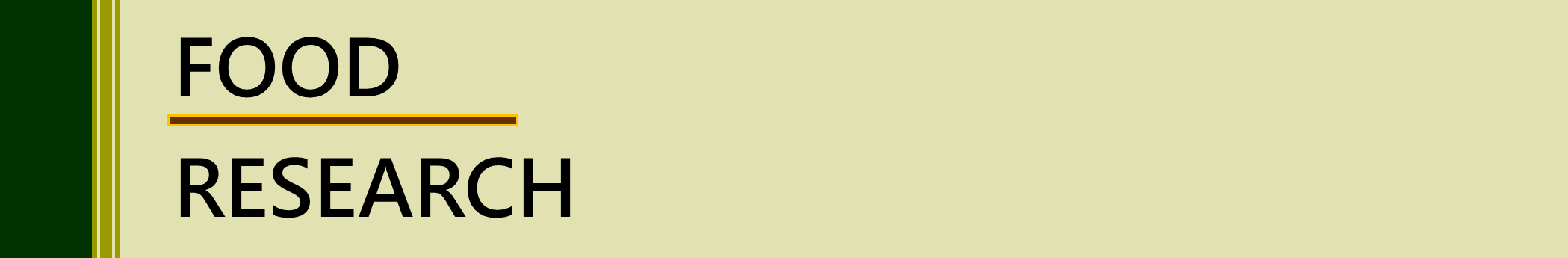 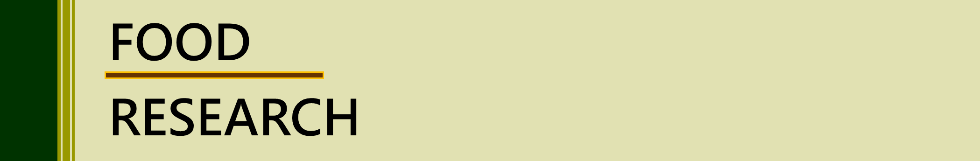 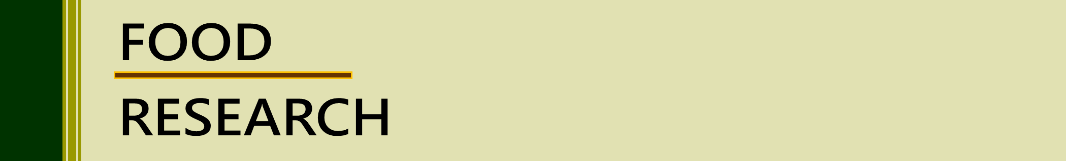 Please fill in your manuscript details in ‘New Manuscript Submission Section’ and submit this form together with your manuscript. Authors are requested to suggest at least 3 – 4 potential reviewers by filling in their particulars in the ‘Suggested Reviewer’ section. NEW MANUSCRIPT SUBMISSIONSUGGESTED REVIEWERSManuscript TitleManuscript Type(Please Bold)Original Article Short CommunicationReviewTechnical NotesAuthors Corresponding Author(Only one)Email address of the Corresponding AuthorNameSalutationArea of Expertise(Please use comma for more than one)EmailNameSalutationArea of Expertise(Please use comma for more than one)EmailNameSalutationArea of Expertise(Please use comma for more than one)EmailNameSalutationArea of Expertise(Please use comma for more than one)Email